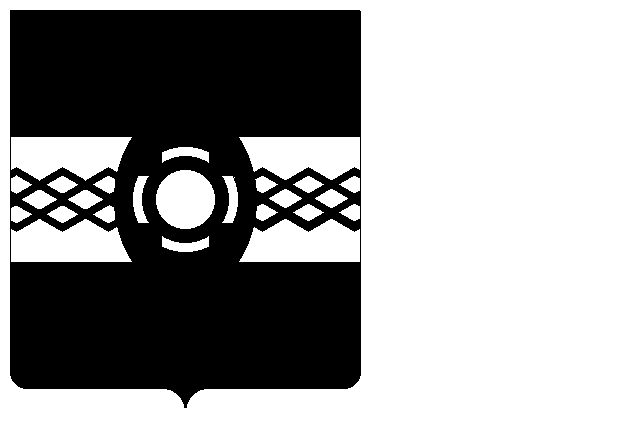 АДМИНИСТРАЦИЯ УДОМЕЛЬСКОГО ГОРОДСКОГО ОКРУГАПОСТАНОВЛЕНИЕ15.02.2022 г. Удомля № 148-па
Об организации и проведении аукциона на право заключения договоров аренды земельных участков, находящихся в муниципальной собственности В соответствии с Земельным кодексом Российской Федерации, статьей 3.3 Федерального закона от 25.10.2001 № 137-ФЗ «О введении в действие Земельного кодекса Российской Федерации», Администрация Удомельского городского округаПОСТАНОВЛЯЕТ:1. Вынести на торги право на заключение договоров аренды земельных участков, находящихся в муниципальной собственности:Лот №1: Земельный участок с кадастровым номером 69:48:0070101:7, адрес (местоположение): Российская Федерация, Тверская область, Удомельский городской округ, г. Удомля, ул. Карла Маркса, з/у 16, площадь 2729 кв.м, вид разрешенного использования – для ведения личного подсобного хозяйства (приусадебный земельный участок), категория земель «земли населенных пунктов»;Лот №2: Земельный участок с кадастровым номером 69:48:0070133:54, адрес (местоположение): Тверская область, Удомельский городской округ, г. Удомля, ул. Дзержинского, з/у 11, площадь 2737 кв.м, вид разрешенного использования – малоэтажная многоквартирная жилая застройка, категория земель «земли населенных пунктов».2. Форма торгов - аукцион, открытый по составу участников и по форме подачи предложений о цене.3. Установить:3.1. Начальную цену арендной платы в год:Лот №1: 67941 (Шестьдесят семь тысяч девятьсот сорок один) рубль 18 копеек;Лот №2: 67955 (Шестьдесят семь тысяч девятьсот пятьдесят пять рублей) 87 копеек.3.2. Величину повышения начальной цены арендной платы (шаг аукциона) – 3% от начальной цены арендной платы:Лот №1: 2038 (Две тысячи тридцать восемь) рублей 23 копейки; Лот №2: 2038 (Две тысячи тридцать восемь) рублей 67 копеек.3.3. Размер задатка - 20% от начальной цены арендной платы:Лот №1: 13588 (Тринадцать тысяч пятьсот восемьдесят восемь) рублей 23 копейки;Лот №2: 13591 (Тринадцать тысяч пятьсот девяносто один) рубль 17 копеек.4. В отношении земельных участков установлено обременение: Лот №1: Ограничения прав на земельный участок, предусмотренные статьями 56, 56.1 Земельного кодекса Российской Федерации, срок действия: c 02.10.2020. Реквизиты документа-основания: постановление Правительства Российской Федерации от 29.04.2016 № 377, приказ «Об установлении границы водоохраной зоны, границы прибрежной защитной полосы, береговой линии Удомельского водохранилища на территории Удомельского района Тверской области» от 06.07.2017 № 189-кв. На Участке находятся следующие объекты: наружные сети электроснабжения с кадастровым номером 69:48:0000000:56, теплосеть с кадастровым номером 69:48:0000000:57.5. Утвердить извещение о проведении аукциона (Приложение).6. Назначить Поляруша Е.М. – главного специалиста комитета по управлению имуществом и земельным отношениям Администрации Удомельского городского округа, уполномоченным представителем организатора аукциона по приёму заявок на участие в аукционе и предоставлению информации о проведении аукциона.7. Извещение о проведении аукциона на право заключения договоров аренды земельных участков, находящихся в муниципальной собственности, опубликовать до 25.02.2022 в печатном издании «Удомельская газета», разместить на официальном сайте муниципального образования Удомельский городской округ, на официальном сайте Российской Федерации в информационно-телекоммуникационной сети «Интернет» для размещения информации о проведении торгов.8. Настоящее постановление вступает в силу со дня его подписания.Глава Удомельского городского округа Р.А. Рихтер
